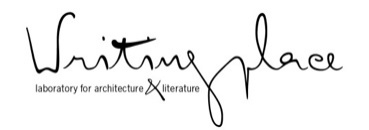 Minutes – WG3 meeting in BelgradeFaculty of ArchitectureJuly 1st  2019ParticipantsIntroPresentation by Mark Proosten and Lorin Niculae The WG3 leaders presented WG3 in the context of the other WGs goals and tasks, as stated in the action MoU and notes from the Network’s initial meeting.pdf of presentation attached to these minutesThree methodological levels are distinguished: -methodological framework of the network (how do we work?)-how to carry the research-study of methods for Writing Urban Places: new narratives of the European cityAim: identify, evaluate and develop methods for locally specific and socially inclusive urban development.Task 1: Investigating the possibility of cross-disciplinary tools and techniques to be used in the process of research.
Task 2: Preview of key literature about methodologies and concepts relevant to narrative analysis of the European medium-sized cities.
Task 3: Exploring and testing the possibilities of identified methodologies and tools through site- specific workshops in cooperation with WG4. Challenges: How to make the group productive and focused?Jürimethodology and methodmethodology: the study of methodsmake a difference, specifythe study of methodsunderstanding and dicussion of crossdisciplinary methodscritical eyeKinga suggests to edit task 3- methods instead of methodologies. this correction is accepted by all:Task 3: Exploring and testing the possibilities of identified methods and tools through site- specific workshops in cooperation with WG4.Round table- introduction of individual expertise and reserach fieldsMarkgroup leader, Eindhoven, Writingplaceearly investigator, PhD architectural analysis UtzonKonstantinosThessaloniki Greece, KTH stockholm PhD Urban Narrationurban narration, in studio design practice and in theorysocial scienceexpand network, incorporate knowledge in educationBogdanteaching assistant Bucaresturban planning, architect, management of citiessearching field for PhDurban narratives of playground, urban landmarkrole of play in development processdevelop a set of analytical methods for the study of play in urban placeThomas Viennawriterurban walks, make documentationrebel graffity: writings on the wallsreligion, protestdifferent social groupsIvanacartographytechnical backgroundViktorija poem-drawingrebellion on the suppression of poetics, the subjective, emotional knowledgedialogue between writing and drawing. creative processcollaborative poem-drawings. Kinga Landscape architecturemsc and phd on values of public greenerymethods for creating public places, programming and designing processstorytellingCarlosPorto. architect, urban regeneration programmesuse of graphic/ visual narratives, power of imagesinterest in bridging theory and practiceAnnalisaCork IrelandExperimental background. memory, perception. embodied cognitionSocial science, philosophy. how do different users perceive and make place.
lived environment, neighborhood, city, to support/co- create healthy behaviours such as physical activity and mobility, across the lifespan the role of the senses, how we perceive the environment, in this context Co-creation and use of the environment for the shared healthy development of the person and sustainability within an environmental context are also my research interests, particularly contact with nature and ecological behaviours. Jüri Tallinn. architect, arch educationhistory of architecture. phenomenologist Husserldescribing artefact: pure sense of epistemology is not enough, architects to other realms. Essex school od arch theory: vesely, rykwert perez-gomezrole of image in digital time. To seek new knowledge and experience in urban and architectural matters. I am particularly interested in digital visual and spatial image as the digital devices clearly change the modernist representation of space.Marko Greenwich, BelgradePhD London underground networkliterary and experimental writingrelationship between memory and site-specificityNegarIran, UK Nottingham, Ulster universityurban design planningexperience. mental maps, drawing, walking practicesNevenabackground in comparative literature. drama artsfilm studiestransmedia storytelling: shifting from image to text to film to architecture...VericaBelgrade architecture & philosophyphenomenology: ambiance, everyday narrativeuse narratives in teaching design studiosingle family houseJelenaBelgradeenvironmental behaviour in architectureinterdisciplinaryLoringroup leader, RomaniaIon Mincu University of Architecture and Urbanism, associate professorPHD Social participatory architecture_architecture and democracy_architecture for vulnerable groups_in communist times some knowledge on participation was completely missed in RomaniaShared themesnarrative social spacecognitive perceptionvisual narrativesmapping/cartographysite-specificityWorkshop: creating subgroups on the basis of common groundSubgroup narrative Marko, Kinga, Konstantinos, Nevena, ThomasDeparting from the title of the Action and its main objectives: focus on Writing urban places, narrativesocially inclusive, locally specificissues discussed: -narrative as the account of events unfolding in space and time, allow to address the temporal dimension in architectural and urban studies. -difference between “official” narratives and “minor” narratives inscribed in the city’s texts. Minor narratives can be found in practices of resistance such as graffity. _awareness of the social and political dimension of urban narratives.-each place is experiences differently, each place is built up of multiple narratives. How to include multiple voices in our readings and writings of the city?-literary writing as a mode of analysis: how to overcome (or to value) the issue of subjectivity?Proposal to structure the overview of methods in three directions:Narratives of/in/for the cityas 3 strands of reserach on narrative methodsas possible journal issues, or panels in conference1 Narratives of the city The study of existing narratives that depict urban places. Novels, memoirs, utopian accounts of places. Research methods are already established in comparative literature. Textual and narrative analysis, comparative analysis2 Narratives in the city The study of narratives are present in the city, seeing the city as a palimpsest of multiple layers of stories.  Research methods: cartography/mapping, behavioral studies, observation, walking practices, social studies (interviews), discursive analysisLiterary tools: experiential description, poetic writing, narrative description, use of characters / protagonists /multiple perspectives3 Narratives for the city The study of alternative futures for urban places. Projective methods proposing strategies for development. Scenario’s, scriptsSubgroup mappingAnnalisa, Negar, Markhow to document and map different layers of urban placesmoodsobjective / subjectivitydifferent user groupsmapping in time. how do places change.traces of thoughtslived mapsuser of digital tools: app to walk around in the city: maps of memoties and emotive experience of the citywhich forms do these maps take.  interdisciplinarycatrography Subgroup visual narratives Carlos, Juri, Viktorija, Bogdanvisually write and readgraphic novel, storyboardnarratives and counternarrativesplaces, visions, poeticstraining school TallinnjournalDiscussionlinks between people and professionuse journal as platform to achieve academic discussionsummarize themes to discuss in the octobver meetingMark and Lorin specifically proposed the production in the coming year of a:Training school TallinnDefine a shared way of presenting methods by means of models (pdf of presentation attached to these minutes)A special issue of the journal Writing Place (the editorial board will be composed out of Writingplace journal editors and members of WG3)What next?September: Overview of existing narrative methods in relation to the network’s objectives.Synopsis for a Writingplace journal issue, composition of the editorial board, call for papers within the network.17th October 2019: Meeting for the management committee of COST, where the methodological overview and other activities of WG3 are presented to the other groups.November 22 2019: WG 3 and 4 meeting Almada, Portugal (possibly, part of the group connecting to fieldwork methods)12th – 13th December 2019: Conference Unjust Cities in Limerick and our next Working group meeting (possibly, that part of the group who has strong links to theory)No.Name and Surname(alphabetical)01.07.2019BelgradeKoP submittedNegar AhmadpoorxDaniel AlvesxViktorija BogdanovaxxNatália ConstâncioxNevena DakovicxThomas EdeltrandBogdan GuiuxxPinar GültekinxKlaske HavikxKonstantinos IoannidisxxAlasdair JonesxMarko JobstxxKinga KimicxxVerica KrsticxAna LuzCarlos Machado e MouraxxLorin NiculaexxThomas NorthoffxxLuc PauwelsxMark ProostenxxAna Isabel QueirozxAlexandra PurnichescuxIvana RacetinxxJelena RisticxAnnalisa SettixxJüri SoolepxxList of WG3 members at 20.08.2019List of WG3 members at 20.08.2019List of WG3 members at 20.08.2019